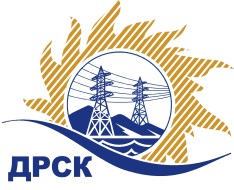 Акционерное Общество«Дальневосточная распределительная сетевая  компания»ПРОТОКОЛ ПЕРЕТОРЖКИСПОСОБ И ПРЕДМЕТ ЗАКУПКИ: открытый запрос предложений на право заключения Договора на выполнение «Чистка просек ВЛ 6-10 кВ СП ЦЭС, филиал ХЭС» (закупка 59.1 раздела 1.1. ГКПЗ 2018 г.).Плановая стоимость: 7 025 410,00 руб., без учета НДС;   8 289 983,80 руб., с учетом НДС.ПРИСУТСТВОВАЛИ: постоянно действующая Закупочная комиссия 1-го уровня Информация о результатах вскрытия конвертов:В адрес Организатора закупки поступила 1 (одна) заявка на участие в  процедуре переторжки.Вскрытие конвертов было осуществлено в электронном сейфе Организатора закупки на ЕЭТП, в сети «Интернет»: https://rushydro.roseltorg.ru  автоматически.Дата и время начала процедуры вскрытия конвертов с предложениями на участие в закупке: 11:00 часов благовещенского времени 11.12.2017 г Место проведения процедуры вскрытия конвертов с предложениями на участие в закупке: на ЕЭТП, в сети «Интернет»: https://rushydro.roseltorg.ru  Секретарь Закупочной комиссии 1 уровня  		                                       М.Г.ЕлисееваЧувашова О.В.(416-2) 397-242№ 8/УР-Пг. Благовещенск11 декабря 2017 г.№ п/пПорядковый номер заявкиНаименование участникаПервоначальная цена заявки без НДСПервоначальная цена заявки с НДСМинимальная цена заявки без НДСМинимальная цена заявки с НДС11ООО "Гортранс" 
ИНН/КПП 2722073308/272201001 
ОГРН 10827220044207025410.008289983.805850000.006903000.00